ĶEKAVAS NOVADA PAŠVALDĪBA NMRK 90000048491 Gaismas iela 19 k-9-1, Ķekava, Ķekavas novads, LV-2123, tālrunis 67935803, e-pasts: novads@kekava.lv 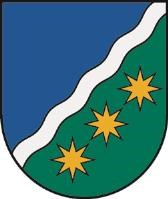 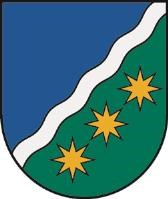  LĒMUMS Ķekavas pagastā, Ķekavas novadāDatums skatāms laika zīmogā Nr.1-20.1/23/17 Par nekustamā īpašuma nodokļa pārmaksas dzēšanu  Pamatojoties uz likuma „Par nodokļiem un nodevām” 20. panta 1.daļas 3.punktu Ķekavas novada pašvaldība (turpmāk - Pašvaldība) veic Ķekavas novada pašvaldībai piekrītošo nodokļu administrēšanu normatīvos aktos noteiktās kompetences ietvaros.  Likuma „Par nodokļiem un nodevām” 28.panta 2.daļa nosaka, ka pārmaksātās nodokļu summas pēc nodokļu maksātāju pamatota iesnieguma iesniegšanas nodokļu administrācijai un pēc nodokļu administrācijas pārbaudes novirzāmas nokavēto vai kārtējo nodokļu maksājumu segšanai vai atmaksājamas 15 dienu laikā, ja konkrēto nodokļu likumi neparedz citu atmaksāšanas laiku un kārtību.  Savukārt likuma „Par nodokļiem un nodevām” 16.panta 10.punkts paredz, ka nodokļu maksātājiem ir tiesības pieprasīt pārmaksātās nodokļa summas atmaksāšanu vai novirzīšanu kārtējo nodokļu maksājumu segšanai triju gadu laikā pēc konkrētā nodokļa likumā noteiktā maksāšanas termiņa.  Pašvaldība secina, ka lēmuma pielikumā minētās personas saskaņā ar likuma „Par nodokļiem un nodevām” 16.panta 10.punktu līdz 2023.gada 14.augustam nav izteikušas savu gribu, kā rīkoties ar nekustamā īpašuma nodokļa pārmaksu.  Saskaņā ar likuma „Par nodokļiem un nodevām” 25.1 pantu, pārmaksātās nodokļu summas, ja nodokļu maksātājs ir likvidēts un izslēgts no nodokļu maksātāju reģistra vai triju gadu laikā no konkrētā nodokļa likumā noteiktā maksāšanas termiņa nav pieprasījis pārmaksātās nodokļa summas atmaksu vai novirzīšanu kārtējo vai nokavēto nodokļu maksājumu segšanai, vai attiecībā uz to Valsts ieņēmumu dienests pieņēmis lēmumu atteikt pārmaksātās nodokļu summas atmaksāšanu un minētais lēmums stājies spēkā un kļuvis neapstrīdams, vai stājies spēkā attiecīgs tiesas nolēmums, dzēš: valsts budžetā pilnīgi vai daļēji ieskaitāmo nodokļu pārmaksas — Valsts ieņēmumu dienests; pašvaldību budžetos ieskaitāmā nekustamā īpašuma nodokļa pārmaksas - attiecīgās pašvaldības.  Ņemot vērā iepriekš minēto, Pašvaldība secina, ka nekustamā īpašuma nodokļa maksātāju kontos uz 2023.gada 14.augustu izveidojušās pārmaksas kopsummā EUR 90,56 kurām ir pagājis termiņš pieprasījuma iesniegšanai, par pārmaksātās nodokļu summas atmaksu vai novirzīšanu kārtējo vai nokavēto nodokļu maksājumu segšanai. Pašvaldība secina, ka pārmaksas ir dzēšamas likuma „Par nodokļiem un nodevām” 25.1 panta 2.punktā noteiktajā kārtībā.  Likuma „Par nodokļiem un nodevām” 25. panta ceturtajā daļā ir noteikts, ka Valsts ieņēmumu dienests un attiecīgās pašvaldības reizi ceturksnī publicē savā mājaslapā internetā informāciju par nodokļu parādu dzēšanu, ja normatīvajos aktos nav noteikts citādi.nolemju:Dzēst šādu nodokļu maksātāju nekustamā īpašuma nodokļa pārmaksas kopsummā EUR 90,56: Publicēt Ķekavas novada pašvaldības mājaslapā internetā informāciju par nodokļu pārmaksu dzēšanu. Izpilddirektore	 		 	(*paraksts) 	 	 	 	J. Jansone Ginta Erdmane 20283978Ginta.erdmane@kekava.lvNr. p.k. Vārds Uzvārds Vārds Uzvārds summa, EUR 1. Š.R.Š.R.0,012. Š.Š.J.Š.Š.J.21,783. Š.N.Š.N.0,284. Š.Z.Š.Z.0,145. Š.A.Š.A.7,006. T.ET.E0,077. T.N.T.N.3,258. T.R.T.R.0,859. T.D.T.D.0,0610. T.I.T.I.0,9011. T.M.T.M.0,4412. T.L.T.L.0,0113. T.V.T.V.0,2214. T.N.T.N.0,0815. U.D.U.D.0,0716. U.E.U.E.2,6317. V.A.V.A.1,6618. V.A.V.A.0,2319. V.V.V.V.0,0320. V.Ā.V.Ā.0,6421. V.I.V.I.4,5222. V.G.V.G.0,3823. V.E.V.E.0,3024. V.I.V.I.0,2125. V.I.V.I.14,5626. V.I.V.I.1,9127. V.J.V.J.0,1828. V.V.V.V.0,4129. V.E.V.E.0,9230. V.R.V.R.0,0131. V.V.V.V.0,6832. V.R.V.R.1,4633. V.P.V.P.0,3734. V.S.V.S.0,0435. V.Ļ.V.Ļ.1,8836. Z.O.Z.O.0,0437. Z.P.Z.P.2,7038. Z.I.Z.I.0,0339. Z.J.Z.J.0,2640. Z.H.V.Z.H.V.0,1341. Z.S.Z.S.1,0042. Z.A.Z.A.0,0343. Z.I.Z.I.1,8744. Z.O.Z.O.0,1445. Z.G.Z.G.10,3146. Z.R.Z.R.0,0147. Z.D.Z.D.0,1348. Z.M.Z.M.0,0249. Z.I.Z.I.0,0150. Ž.K.S.Ž.K.S.0,2651. Ž.J.Ž.J.5,44EUR 90,56 EUR 90,56 